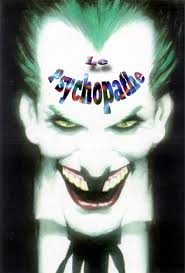 Plan simple: ________________________Plan détaillé: _______________________Brouillon : ________________________Propre : _________________________Directives :Choisis seulement  une personne de la liste suivante pour rédiger une dissertation (essay). 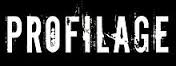 Cette dissertation n'est pas une biographie du tueur.Incorpore le vocabulaire appris en anthropologie, sociologie et surtout en psychologie. (minimum de 10 mots) Souligne chaque mot utilisé.Fais des liens concrets avec au moins un domaine du cours (psychologie, sociologie et anthropologie). Un paragrapheDémontre quelles des 14 caractéristiques d'un tueur périodique que ton sujet semble posséder ou possède.Détermine et prouve si ce tueur est désorganisé ou/et organisé.Détermine et prouve si ton individu est devenu un tueur à cause de facteurs inné et/ou acquis.Tire souvent des conclusions, évalue les faits pour faire des déductions. (peut-être que, il est fort probable, probablement, il serait facile à assumer, etc) *****Indique si la personne a été traitée par un médecin/psychologue dans une prison ou un hôpital (traitement, réadaptation, réhabilitation) et tire des conclusions à cet effet (réussite, faillite).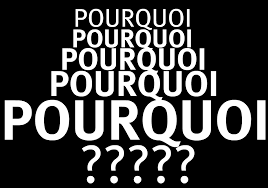 Suis les notes de dissertation. (Voir annexe 1) Suis les plans (simple et détaillé).Garde en note tes sources (min. 3 différentes sources) pour faire une bibliographie complète et OBLIGATOIRE.  (voir notes)Lis la grille d’évaluation afin de comprendre ce que sera évalué. Annexe 1 – Notes sur la dissertationLa dissertation est un acte de communication.  Elle doit expliquer au lecteur une idée ou un problème thématique.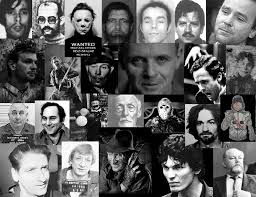 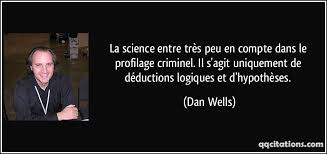 Introduction  (1er paragraphe)Introduction  (1er paragraphe)Introduction  (1er paragraphe)✭	L’introduction doit être assez courte.  Sa longueur est proportionnelle à la longueur de la réponse...10% à 15% de l’ensemble.  Elle doit répondre à trois exigences fondamentales: amener le sujet, le poser, le diviser.✭	L’introduction doit être assez courte.  Sa longueur est proportionnelle à la longueur de la réponse...10% à 15% de l’ensemble.  Elle doit répondre à trois exigences fondamentales: amener le sujet, le poser, le diviser.✭	L’introduction doit être assez courte.  Sa longueur est proportionnelle à la longueur de la réponse...10% à 15% de l’ensemble.  Elle doit répondre à trois exigences fondamentales: amener le sujet, le poser, le diviser.Sujet:VérificationSujet amené(une phrase)partir d’une idée générale qui a un rapport avec le sujet mais sans dire le sujetSujet posé(une phrase)mentionne le sujet sans une explication détailléeSujet divisé(une phrase)présente les 3 idées principales, celles qui vont analyser ou argumenter le sujet  (sans détails)DéveloppementDéveloppementDéveloppementLe développement représente 70% à 80% de toute la dissertation.Le développement respecte l’ordre du plan proposé dans l’introduction.Le développement représente 70% à 80% de toute la dissertation.Le développement respecte l’ordre du plan proposé dans l’introduction.Le développement représente 70% à 80% de toute la dissertation.Le développement respecte l’ordre du plan proposé dans l’introduction.VérificationIdée principale#1(un paragraphe)phrase d’introduction de la 1ère idée et prouver avec les idées secondaires:exemples (sont valables et clairs)                  faits/statistiques                          arguments, critiques, jugements                    citations (sont judicieuses, bien disposées et coulent bien dans les phrases)tire des conclusions personnellesfais des liens avec les notes du cours      phrase de conclusion de la 1ère idée Idée principale#2(un paragraphe)phrase d’introduction de la 2e idée et prouver avec les idées secondaires:exemples (sont valables et clairs)                  faits/statistiques                          arguments, critiques, jugements                    citations (sont judicieuses, bien disposées et coulent bien dans les phrases)tire des conclusions personnellesfais des liens avec les notes du cours      phrase de conclusion de la 2e idée Idée principale#3(un paragraphe)phrase d’introduction de la 3e idée et prouver avec les idées secondaires:exemples (sont valables et clairs)                  faits/statistiques                          arguments, critiques, jugements                    citations (sont judicieuses, bien disposées et coulent bien dans les phrases)tire des conclusions personnellesfais des liens avec les notes du cours      phrase de conclusion de la 3e idée Les citations expliquent la pensée, complètent la pensée, appuient la pensée par un argument d’autorité et formulent sa propre pensée en utilisant un mot, une phrase ou une expression de l’auteur. Les citations qui sont moins de trois lignes s’écrivent à double interligne et entre «guillemets».Les citations qui sont plus longues que trois lignes s’écrivent à simple interligne, entre «guillemets» et en laissant une marge plus large des deux côtés.Chaque citation doit être suivie de sa référence.   (1)Les citations expliquent la pensée, complètent la pensée, appuient la pensée par un argument d’autorité et formulent sa propre pensée en utilisant un mot, une phrase ou une expression de l’auteur. Les citations qui sont moins de trois lignes s’écrivent à double interligne et entre «guillemets».Les citations qui sont plus longues que trois lignes s’écrivent à simple interligne, entre «guillemets» et en laissant une marge plus large des deux côtés.Chaque citation doit être suivie de sa référence.   (1)Les citations expliquent la pensée, complètent la pensée, appuient la pensée par un argument d’autorité et formulent sa propre pensée en utilisant un mot, une phrase ou une expression de l’auteur. Les citations qui sont moins de trois lignes s’écrivent à double interligne et entre «guillemets».Les citations qui sont plus longues que trois lignes s’écrivent à simple interligne, entre «guillemets» et en laissant une marge plus large des deux côtés.Chaque citation doit être suivie de sa référence.   (1)Conclusion  (dernier paragraphe)Conclusion  (dernier paragraphe)Conclusion  (dernier paragraphe)La longueur de la conclusion est semblable à celle de l’introduction.  (10% à 15% de l’ensemble)La longueur de la conclusion est semblable à celle de l’introduction.  (10% à 15% de l’ensemble)La longueur de la conclusion est semblable à celle de l’introduction.  (10% à 15% de l’ensemble)VérificationSynthèsereprends l’essentiel ou les points principaux du sujet mais en d’autres mots.  c’est un bref résumé.Contexteévoque brièvement le cheminement de la penséeapporte une solution exigée par le problème offre une perspective nouvelleProcédés stylistiques et conventions linguistiquesProcédés stylistiques et conventions linguistiquesProcédés stylistiques et conventions linguistiquesVérificationtransitions ou marqueurs de relation sont employés entre les paragraphes et enchaînement logique des phrases grammaire et orthographeutilise un bescherelleutilise un traitement de texte (word, antidote)fais relire ton texte par quelqu’untemps de verbeest bien choisisortes de phrasevarie les sortes de phrasevocabulaire précisutilise un dictionnaire synonymes et antonymestermes du cours Forme et modalitésForme et modalitésForme et modalitésVérificationplan(style télégraphique)se fait avant la dissertation afin d’organiser ses 3 idées principales et secondairesintroduction complétéetrois divisions  (idées principales)                date d’échéance   le ___________________plan détaillé(style télégraphique)introduction complétée (déjà fait avec le 1er plan)3 idées principales avec quelques citations, informations simples, faitsquelques références                date d’échéance   le __________________brouillonbrouillon écrit en forme de paragraphes complets  conclusion complétée                date d’échéance    le __________________proprepages blanchestapé700 mots (collégial) minimum900 mots (universitaire) minimumdouble interlignepagination (numéroter tes pages)page titre (Nom de l’élève, du prof, date, école, cours, sujet)taille 12références avec une bibliographie complète                date d’échéance    le ___________________CritèresouiCe projet n’est pas une biographie.Il y a un minimum de 10 mots de vocabulaire du cours (voir les notes). Ces 10 mots sont bien incorporés/utilisés et soulignés.Il y a un domaine (psychologie, sociologie, anthropologie) présenté et prouvé.Les caractéristiques du tueur sont soulevées. (voir notes sur les 14 caractéristiques)Il est prouvé que le tueur est organisé et/ou désorganisé.Il est prouvé que la raison que ta personne est devenue un tueur est innée ou acquise.Il y a plusieurs déductions et conclusions tirées.Il y a une bibliographie formelle avec l’insertion des sources.Il y a une page titre, tapé, taille 12, double interligne, pagination.Il y a 5 paragraphes, minimum 700 mots minimum (collégial) ou 900 mots minimum (universitaire). (intro, 3 paragraphes de développement, conclusion)Tous les plans ont été remis.